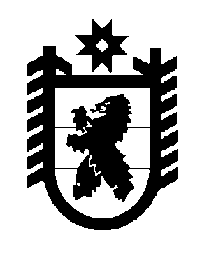 Российская Федерация Республика Карелия    ПРАВИТЕЛЬСТВО РЕСПУБЛИКИ КАРЕЛИЯРАСПОРЯЖЕНИЕ                                от 25 декабря 2015 года № 816р-П   г. Петрозаводск В целях реализации инвестиционного проекта «Комплексная реконструкция водопроводных и канализационных очистных сооружений в городе Петрозаводске Республики Карелия», а также в соответствии с распоряжением Правительства Республики Карелия от 13 октября                     2011 года № 585р-П одобрить и подписать:1. Соглашение № 2 о внесении изменений в Договор о предоставлении государственных гарантий субъекта Российской Федерации от 9 июля         2012 года и в государственные гарантии, выданные на его основе (Бенефициар – «Северный инвестиционный банк» («СИБ»).2. Государственную гарантию субъекта № 5 (Бенефициар – «Северный инвестиционный банк» («СИБ»).3. Соглашение № 2 о внесении изменений в Договор о предоставлении государственных гарантий субъекта Российской Федерации от  9 июля 2012 года и в государственные гарантии, выданные на его основе (Бенефициар – «Северная экологическая финансовая корпорация» («НЕФКО»).4. Государственную гарантию субъекта № 5 (Бенефициар – «Северная экологическая финансовая корпорация» («НЕФКО»).5. Дополнительное соглашение к Договору поручительства от                      10 апреля 2014 года (Бенефициар – «Северный инвестиционный банк» («СИБ»). Поручитель – ООО «РКС-Холдинг»).6. Дополнительное соглашение к Договору поручительства от                      10 апреля 2014 года (Бенефициар – «Северная экологическая финансовая корпорация» («НЕФКО»). Поручитель – ООО «РКС-Холдинг»).           ГлаваРеспублики  Карелия                                                              А.П. Худилайнен